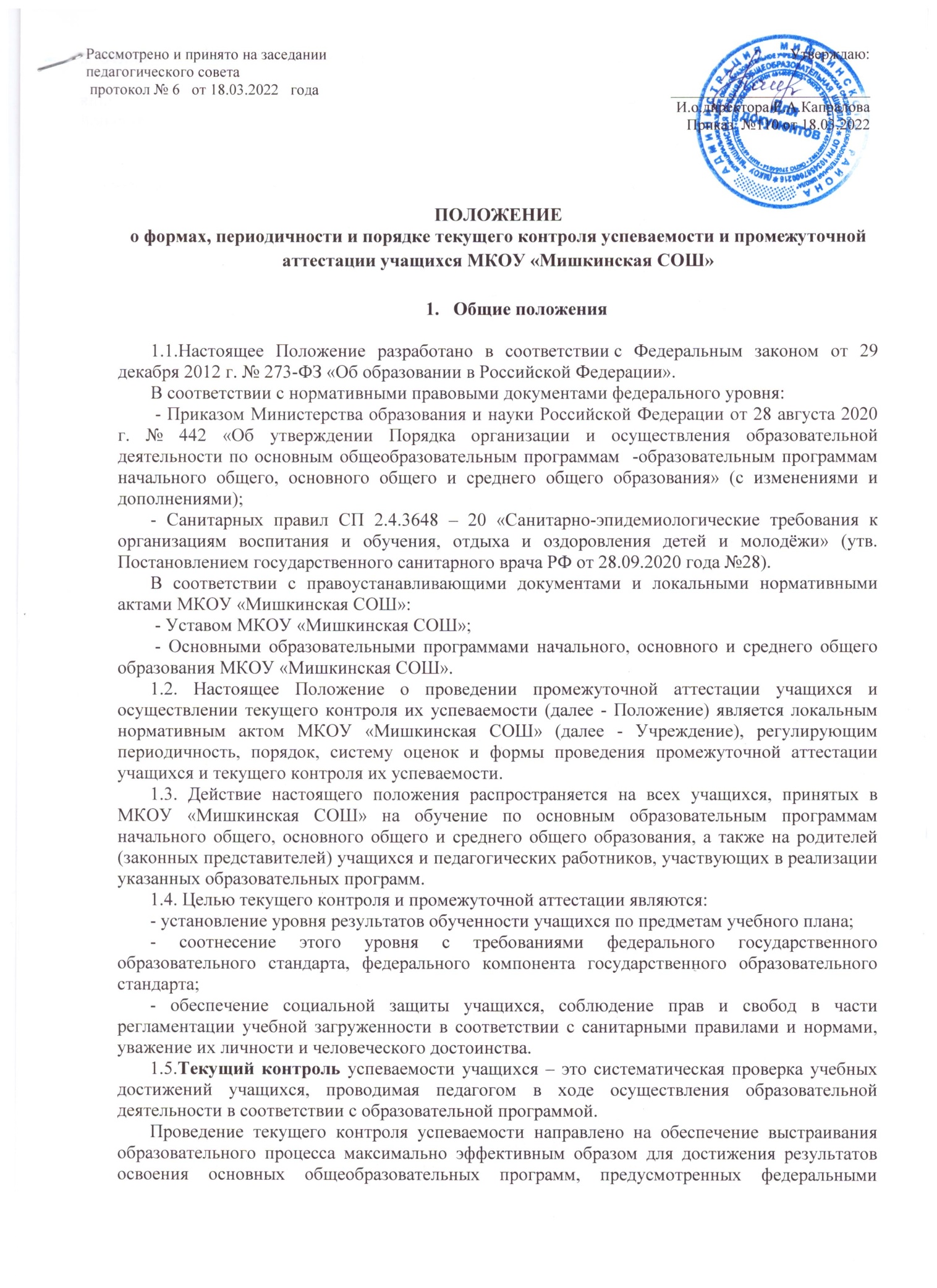 государственными образовательными стандартами начального общего, основного общего и среднего общего образования  (далее – ФГОС).1.6. Промежуточная аттестация – это установление уровня достижения результатовосвоения учебных предметов, курсов, предусмотренных образовательной программой. Промежуточная аттестация проводится, начиная с первого класса.Содержание и порядок проведения текущего контроля успеваемости учащихся2.1. Текущий контроль успеваемости учащихся – это систематическая проверка учебных достижений учащихся, проводимая педагогом в ходе осуществления образовательной деятельности в соответствии с образовательной программой. Проведение текущего контроля успеваемости направлено на обеспечение выстраивания образовательного процесса максимально эффективным образом для достижения результатов освоения основных общеобразовательных программ, предусмотренных ФГОС.Текущий контроль успеваемости учащихся проводится в течение учебного периода в целях:- оценки индивидуальных образовательных достижений учащихся и динамики их роста в течение учебного года;- выявления индивидуально значимых и иных факторов (обстоятельств), способствующих или препятствующих достижению учащимися планируемых образовательных результатов освоения соответствующей основной образовательной программы;- принятия организационно-педагогических и иных решений по совершенствованию образовательного процесса в Учреждении.2.2. Предметом текущего контроля успеваемости учащихся является способность решать учебные задачи с использованием следующих средств:- система предметных знаний, включающая опорные знания (ключевые теории, идеи, понятия, факты, методы), усвоение которых принципиально необходимо для успешного обучения, и знания, дополняющие, расширяющие или углубляющие опорные знания, а также служащие пропедевтикой для последующего изучения других учебных предметов;- универсальные учебные действия с предметным содержанием, предполагающие использование адекватных знаково-символических средств; моделирование; сравнение, группировку и классификацию объектов; анализ, синтез и обобщение учебного материала; установление связей (в том числе причинно-следственных) и аналогий; поиск, преобразование, представление и интерпретация информации.2.3. Текущий контроль успеваемости учащихся осуществляется в следующих формах:- проведение устных и письменных контрольных работ, проверочных работ с выставлением учащимся индивидуальных текущих отметок успеваемости по результатам выполнения данных работ;- выведение четвертных (в 10-11 классах - полугодовых) отметок успеваемости учащихся путем обобщения текущих отметок успеваемости, выставленных учащимся в течение соответствующей учебной четверти (учебного полугодия).2.4. В зависимости от особенностей предмета проверки (оценки), предполагаемого способа выполнения работы и представления ее результатов рабочие программы учебных предметов могут предусматривать устные, письменные и практические контрольные работы.К устным контрольным работам относятся: выступления с докладами (сообщениями, проектами) по определенной учителем или самостоятельно выбранной теме; выразительное чтение (в том числе наизусть) или пересказ текстов; произнесение самостоятельно сочиненных речей, решение математических и иных задач в уме; комментирование (анализ) ситуаций; разыгрывание сцен (диалогов) с другими участниками образовательного процесса; исполнение вокальных произведений; защита проектов; другие контрольные работы, выполняемые устно.К письменным контрольным работам относятся: по русскому языку -  диктанты, изложение художественных и иных текстов, сочинение, тесты; по математике - решение математических задач с записью решения, тесты; по другим предметам – решение вычислительных и качественных задач, тесты и др.К практическим контрольным работам относятся: проведение наблюдений; постановка лабораторных опытов (экспериментов); изготовление макетов (действующих моделей и т. д.); выполнение контрольных упражнений, нормативов по физической культуре и др.2.5. Текущая отметка должна быть выставлена учителем в журнал успеваемости класса непосредственно на данном уроке. Проверка письменных работ должна быть осуществлена учителем в течение трех дней, следующих за днем сдачи этих работ.2.6. Если за контрольную работу учащиеся получили более 50% неудовлетворительных отметок, то учитель обязан отработать тему на следующем уроке.2.7. Учитель обязан предоставить учащемуся, отсутствовавшему на предыдущем(их) уроке(ах) по уважительной причине, право получить консультацию по конкретным вопросам, заданным учащимся.2.8. Учителю запрещается выставлять текущую отметку за поведение учащегося  на уроке или на перемене, отсутствие у учащегося необходимых учебных материалов, неудовлетворительную оценку после длительного отсутствия учащегося, за работу, которую учащийся не выполнял в связи с отсутствием на уроке, на котором эта работа проводилась.2.9. Перечень контрольных работ, проводимых в течение учебного года, определяется рабочими программами учебных предметов с учетом планируемых образовательных (предметных и метапредметных) результатов освоения соответствующей основной образовательной программы Учреждения.Перечень контрольных работ, проводимых в течение учебной четверти (полугодия), определяется календарно-тематическим планом, составляемым учителем на основе рабочей программы соответствующего учебного предмета, и доводится до сведения учащихся не позднее одной недели до дня проведения контрольной работы.2.10. Содержание и порядок проведения отдельных контрольных работ, включая порядок проверки и оценки результатов их выполнения, разрабатываются учителем с учетом следующих требований:- содержание контрольной работы должно соответствовать определенным предметным и метапредметным результатам, предусмотренным рабочей программой учебного предмета;- время, отводимое на выполнение  письменных контрольных работ не должно превышать в начальных классах, 5-8 классах - одного учебного часа; в 9-11 классах - двух учебных часов;- в случаях, когда допускается выполнение учащимися контрольной работы не только в индивидуальном порядке, но и совместно в малых группах (до 6 человек), порядок оценки результатов выполнения работы должен предусматривать выставление индивидуальной отметки успеваемости каждого учащегося независимо от числа, выполнявших одну работу.2.11. За письменный ответ отметка выставляется учителем в журнал успеваемости класса в порядке, определенном Положением о системе оценивания учебных достижений обучающихся в МКОУ «Мишкинская СОШ».2.12. Индивидуальные отметки успеваемости, выставленные обучающимся по результатам выполнения контрольных работ, заносятся в журнал успеваемости класса.2.13. В интересах оперативного управления процессом обучения учителя, помимо контрольных работ, вправе проводить иные работы с целью выявления индивидуальных образовательных достижений учащихся (проверочные работы), в том числе в отношении отдельных учащихся. Количество, сроки и порядок проведения проверочных работ устанавливаются учителями самостоятельно.2.14. Для учащихся, поступающих в Учреждение без документов, при необходимости организуется диагностическая аттестация по русскому языку и математике, с целью подтверждения права обучения в том или ином классе.2.15. Отметки успеваемости учащимся выводятся по окончании соответствующей учебной четверти (полугодия) на основе текущих отметок успеваемости:- в 1 классах безотметочным способом с выставлением качественной оценки «усвоил» / «не усвоил» - по итогам года;- в 2-9 классах по четвертям;- в 10-11 классах – по полугодиям.2.16. Отметка за четверть, полугодие может быть выставлена ученику при наличии у него не менее трех отметок за четверть и пяти за полугодие. Отметка за четверть не может быть выставлена ученику по одной или двум отметкам.	Отметка за четверть, полугодие, год не должна выводиться как среднее арифметическое предшествующих отметок. Решающим при её определении следует считать фактическую подготовку ученика по всем показателям ко времени выведения этой отметки. При выведении итоговой отметки за четверть, полугодие преимущественное значение придется отметкам за письменные, контрольные, практические и лабораторные работы. Оценки по итогам четвертей и полугодий выставляются учащимся независимо от формы получения образования (семейное образование, самообразование,  индивидуальное обучение).2.17. Годовая отметка успеваемости по учебному предмету (кроме отметки «отлично»), выведенная на основе четвертных (полугодовых) отметок успеваемости может быть повышена до следующей по порядку отметки (т.е. на один балл), если обучающимся в течение соответствующего учебного года продемонстрированы внеучебные достижения, соответствующие планируемым предметным и (или) метапредметным результатам освоения основной образовательной программы.2.18. Под внеучебными достижениями обучающихся понимается приобретение учащимися личного опыта успешной учебной, трудовой и иной социально значимой деятельности в рамках:- реализации индивидуальных и групповых учебных проектов (работ), не предусмотренных основной образовательной программой (рабочими программами учебных предметов) в качестве обязательных;- освоения факультативных и иных учебных курсов (дополнительных образовательных программ) по выбору учащихся;- участия в предметных олимпиадах, соревнованиях и иных конкурсных мероприятиях.Под демонстрацией внеучебных достижений понимается:- непосредственное осуществление учащимся указанных в настоящем пункте видов деятельности, а равно воспроизведение аудио- или видеозаписей, сделанных в ходе осуществления этих видов деятельности;- публичная презентация результатов (продуктов) деятельности, ранее осуществленной учащимся (группой обучающихся);- представление документов (грамот, дипломов, рецензий, отзывов, рекомендательных писем и др.), подтверждающих факт успешного выполнения учащимся определенной деятельности (работ) и наличие соответствующих внеучебных достижений.2.19. Основной формой фиксации внеучебных достижений учащихся является индивидуальное портфолио учащегося, представляющее собой совокупность сведений о содержании приобретенного опыта (компетентности), о виде, месте и времени (продолжительности) осуществления деятельности, в рамках которой он приобретен, о других участниках этой деятельности (включая руководителей, инструкторов, консультантов и др.), а также различных документов (грамот, дипломов, отзывов, рецензий, рекомендательных писем и др.), подтверждающих достигнутые при этом результаты.2.20. Текущий контроль успеваемости учащихся 1 классов осуществляется посредством ежедневной проверки полноты и качества выполненных ими работ, завершающейся выдачей необходимых индивидуальных рекомендаций учащимся и (или) их родителям (законным представителям) по достижению планируемых образовательных результатов согласно основной образовательной программе начального общего образования. Годовые отметки успеваемости по учебным предметам учащимся 1 класса выставляются качественно, без фиксации достижений («усвоил - не усвоил»).2.21. По курсу «Основы религиозных культур и светской этики»  (далее ОРКСЭ) ведётся безотметочное обучение. Объектом оценивания по данному курсу становится нравственная и культурологическая компетентность ученика, рассматриваемые как универсальная способность человека понимать значение нравственных норм, правил морали, веры и религии в жизни человека, семьи, общества, воспитание потребности к духовному развитию, которая проводится в виде проведения систематизированных упражнений и тестовых заданий разных типов. Четвертные отметки успеваемости по курсу ОРКСЭ выставляются качественно, без фиксации достижений («зачёт - незачёт»).Уровень соответствия каждому критерию выражается в баллах, для унифицирования статистических отчетов учитель переводит баллы в проценты:«усвоил» - 50% - 100%;«не усвоил» - менее 50%. Формы текущего контроля – устный опрос, тестирование, учебное проектирование.  Критерии оценки:знание терминологии; точность информации;умение выделять главную мысль в изучаемом материале;умение составлять план к тексту в учебнике, план собственного выступления.  2.22. По элективным курсам, курсам по выбору в рамках предпрофильной подготовки в 9, 11 классах ведётся безотметочное обучение. Данные курсы проводятся с целью оказания помощи учащимся в их профессиональном и социальном самоопределении, помогают выпускникам основной школы увидеть многообразие видов деятельности, оценить собственные способности, склонности и интересы, соотнести их с реальными потребностями национального, регионального и местного рынка труда.2.23. Промежуточный контроль успеваемости учащихся по элективным курсам, курсам по выбору в 9, 11 классах, курсу ОРКСЭ в 4 классах проводится по итогам изучения курса в безотметочной форме без фиксации достижений («зачёт - незачёт») по результатам защиты образовательного продукта (проект, реферат, исследовательская работа и т.д.), представленного учащимися по итогам изучения курса.2.24. Классные руководители доводят до сведения родителей (законных представителей) сведения о результатах четвертной, полугодовой аттестации путём выставления отметок в дневники учащихся. В случае неудовлетворительных результатов – через письменные уведомления под роспись родителей (законных представителей) учащихся с указанием даты ознакомления.2.25.Последствия получения неудовлетворительного результата текущего контроля успеваемости определяются педагогическим работником в соответствии с образовательной программой, и могут включать в себя проведение дополнительной работы с учащимся, индивидуализацию содержания образовательной деятельности учащегося, иную корректировку образовательной деятельности в отношении учащегося.  2.26.Успеваемость учащихся, занимающихся по индивидуальному учебному плану, подлежит текущему контролю с учетом особенностей освоения образовательной программы, предусмотренных индивидуальным учебным планом и настоящим Положением.2.27. Если ученик пропустил все занятия  за отчетный период (четверть, полугодие) в графе оценок ставится «н/а» (не аттестован). Если учащийся присутствовал на части уроков, то необходимо организовать с ним дополнительные занятия и аттестовать его.Содержание и порядок проведения промежуточной аттестации3.1. Целями проведения промежуточной аттестации являются:- объективное установление фактического уровня освоения образовательной программы и достижения результатов освоения образовательной программы; - соотнесение этого уровня с требованиями ФГОС;- оценка достижений конкретного обучающегося, позволяющая выявить пробелы в освоении им образовательной программы и учитывать индивидуальные потребности обучающегося в осуществлении образовательной деятельности;- оценка динамики индивидуальных образовательных достижений, продвижения в достижении планируемых результатов освоения образовательной программы.3.2. Промежуточная аттестация в МКОУ «Мишкинская СОШ» проводится на основе принципов объективности, беспристрастности. Оценка результатов освоения учащимися образовательных программ осуществляется в зависимости от достигнутых результатов и не может быть поставлена в зависимость от формы получения образования, формы обучения, факта пользования платными дополнительными образовательными услугами и иных подобных обстоятельств. 3.3. Решением педагогического совета МКОУ «Мишкинская СОШ» устанавливается порядок проведения промежуточной аттестации. Данное решение утверждается приказом руководителя образовательной организации и в 3-дневный срок доводится до сведения всех участников образовательного процесса: учителей, учащихся и их родителей (законных представителей).3.4. Формами промежуточной аттестации являются:- письменная проверка – письменный ответ учащихся на один или систему вопросов (заданий). К письменным ответам относятся: проверочные, лабораторные, практические, контрольные, творческие работы; письменные отчёты о наблюдениях; письменные ответы на вопросы теста; сочинения, изложения, диктанты, рефераты, всероссийские проверочные работы (ВПР), тестовые работы и другое;- устная проверка – устный ответ учащегося на один или систему вопросов в форме ответа на билеты,  беседы, собеседования и другое;- комбинированная проверка - сочетание письменных и устных форм проверок;- комплексная работа;- итоговая средняя отметка по предмету (выставление по итогам учебного года средней отметки, исходя из отметок по частям образовательной программы за четверть/полугодие);- другие виды работ.Итоговая  средняя отметка по предмету не должна выводиться как среднее арифметическое отметок за четверти и полугодия. Решающим при её определении следует считать фактическую подготовку ученика по всем показателям ко времени выведения этой отметки. При выведении итоговой отметки преимущественное значение придается отметкам за письменные, контрольные, практические и лабораторные работы.Форма проведения промежуточной аттестации ежегодно определяется Учебным планом МКОУ «Мишкинская СОШ».3.5. Промежуточная аттестация организуется для всех учащихся 1-11 класса по всем предметам учебного плана.3.6. При пропуске учащимся по уважительной причине более половины учебного времени, отводимого на изучение учебного предмета, курса, дисциплины, модуля обучающийся имеет право на перенос срока проведения промежуточной аттестации. Новый срок проведения промежуточной аттестации определяется МКОУ «Мишкинская СОШ» с учетом учебного плана, индивидуального учебного плана на основании заявления учащегося (его родителей, законных представителей). 3.7. Учебный материал для проведения промежуточной аттестации разрабатывается учителем, рассматривается и принимается на школьных методических объединениях. 3.8. Аттестационный материал сдается заместителю директора по учебной работе за 2 недели до начала аттестационного периода, хранится в кабинете заместителя директора.3.9. Состав предметных аттестационных комиссий утверждается приказом директора МКОУ «Мишкинская СОШ».3.10. Итоги аттестации учащихся 1 классов оцениваются качественно («усвоил» - «не усвоил»).3.11. Итоги аттестации учащихся 2-11 классов оцениваются количественно: 5 («отлично»), 4 («хорошо»), 3 («удовлетворительно»), 2 («неудовлетворительно»), отметка в один балл не применяется.3.12. Отметки аттестационной комиссией выставляются в протоколе.3.13. Критерии оценивания излагаются в пояснительной записке к экзаменационному материалу.3.14. Отметки, полученные при прохождении промежуточной аттестации учащимися, выставляются на странице классного журнала успеваемости в графе «Промежуточная аттестация» после отметки за последнюю четверть, в которой изучался предмет, перед годовой отметкой.3.15. Годовые отметки по учебным предметам во 2-8 классах определяются как среднее арифметическое оценок за 1,2,3,4 четверть и отметки, полученной учащимся по результатам промежуточной аттестации, выставляются в журнал целыми числами в соответствии с правилами математического округления.В 10 классах выставляется годовая отметка  как среднее арифметическое отметок за 1,2 полугодие и отметки, полученной учащимся по результатам промежуточной аттестации,  выставляется в журнал целыми числами в соответствии с правилами математического округления.Итоговые отметки за 9 класс и за 11 класс выставляются в соответствии с действующими федеральными нормативными документами, регламентирующими выдачу аттестатов об основном общем и среднем общем образовании. 3.16. Положительная годовая отметка во 2-11 классах не может быть выставлена при получении неудовлетворительной отметки по результатам промежуточной аттестации.3.17. При выставлении в классный журнал успеваемости промежуточных и годовых отметок учителя руководствуются следующим:- отметка за промежуточную аттестацию выставляется в колонку «Промежуточная аттестация»;- годовая отметка выставляется в колонку «Оценка за год»;- итоговая отметка в 9, 11 классах выставляется в колонку «Итог».3.18. Классные руководители итоги промежуточной аттестации и решение Педагогического совета школы о переводе учащегося обязаны довести до сведения учащихся и их родителей (законных представителей), а в случае неудовлетворительных результатов учебного года или промежуточной аттестации - в письменном виде под роспись родителей (законных представителей) с указанием даты ознакомления и сроках ликвидации задолженности.3.19. В случае несогласия учащегося и его родителей (законных представителей) с результатами промежуточной аттестации, им предоставляется возможность (на основании письменного заявления родителей) обратиться в конфликтную комиссию и на основании решения данной комиссии повторно пройти промежуточную аттестацию по соответствующему предмету.3.20. Комиссия для повторной сдачи экзамена создается приказом директора, определяется состав комиссии (не менее трех человек). Решение комиссии оформляется протоколом и является окончательным.3.21. Все материалы, включая протоколы экзаменов, сдаются на хранение заместителю директора, курирующему проведение промежуточной аттестации.3.22. В личное дело учащихся выставляется годовая отметка.3.23. Экзаменационные материалы и письменные работы, проводимые в рамках промежуточной аттестации, хранятся в делах МКОУ «Мишкинская СОШ» в течение одного года.3.24. Протоколы результатов промежуточной аттестации хранятся в делах МКОУ «Мишкинская СОШ» в течение пяти лет.3.25. По истечении сроков хранения экзаменационные материалы, письменные работы и протоколы в установленном порядке подлежат уничтожению.3.26. Итоги промежуточной аттестации обсуждаются на заседаниях методических объединений и педагогического совета МКОУ «Мишкинская СОШ».3.27. Педагогические работники доводят до сведения родителей(законных представителей) сведения о результатах промежуточной аттестации учащихся посредством дневника учащегося, в том числе через письменное уведомление (в случае неудовлетворительного результата).Учителя-предметники в рамках работы с родителями (законными представителями) учащихся обязаны прокомментировать неудовлетворительные результаты промежуточной аттестации учащихся в устной форме.3.28. Особенности сроков и порядка проведения промежуточной аттестации могут быть установлены педагогическим советом МКОУ «Мишкинская СОШ» для следующей категорий учащихся по заявлению родителей (законных представителей):выезжающих на учебно-тренировочные сборы, на олимпиады школьников, на российские или международные спортивные соревнования, конкурсы, смотры, олимпиады и тренировочные сборы и иные подобные мероприятия;отъезжающих на постоянное место жительства за рубеж;– для иных учащихся (в особых случаях) по решению педагогического совета.3.29. Вопросы, связанные с досрочным прохождением промежуточной аттестации, рассматриваются  на педагогическом совете.Промежуточная аттестация учащихся, выезжающих за пределы посёлка, района, области в период проведения экзаменов, может проводиться досрочно по заявлению родителей (законных представителей) с предоставлением подтверждающих документов в формах, определенных Учебным планом образовательного учреждения, но не ранее 15 апреля.3.30 Сроки проведения промежуточной аттестации определяются календарным учебным графиком школы и доводятся до сведения родителей (законных представителей) и учащихся в сентябре текущего учебного года.4.Порядок перевода учащихся в следующий класс4.1.Учащиеся, освоившие в полном объёме соответствующую часть образовательной программы, переводятся в следующий класс.4.2. Неудовлетворительные результаты промежуточной аттестации по одному или нескольким учебным предметам, курсам, дисциплинам (модулям) образовательной программы или непрохождение промежуточной аттестации при отсутствии уважительных причин признаются академической задолженностью.4.3. Учащиеся обязаны ликвидировать академическую задолженность.4.4.Учащиеся, имеющие академическую задолженность, вправе пройти промежуточную аттестацию по соответствующим учебному предмету, курсу, дисциплине (модулю) не более двух раз в сроки, определяемые учреждением, в пределах одного года с момента образования академической задолженности. В указанный период не включаются время болезни учащегося.4.5. Для проведения промежуточной аттестации при ликвидации академической задолженности во второй раз создается комиссия.4.6. Не допускается взимание платы с учащихся за прохождение промежуточной аттестации.	4.7. Обучающиеся, не прошедшие промежуточную аттестацию по уважительным причинам или имеющие академическую задолженность, переводятся в следующий класс условно. Условный перевод не осуществляется для учащихся в выпускных классах по программам начального общего и основного общего образования. Учащиеся, не освоившие образовательную программу предыдущего уровня, не допускаются к обучению на следующем уровне общего образования. 	4.8. Решение об условном переводе и сроках ликвидации задолженности определяется педагогическим советом  Школы. На заседании педагогического совета, посвященном переводу учащихся в следующий класс, определяются и заносятся в протокол условия осуществления перевода учащихся для обучения по программам начального общего, основного общего и среднего  общего образования, имеющих по итогам учебного года академическую задолженность. В протоколе педагогического совета указывается фамилия, имя, отчество учащегося, класс обучения, название предмета, по которому по итогам года он имеет академическую задолженность или не прошёл промежуточную аттестацию по уважительным причинам; определяются мероприятия и сроки ликвидации задолженности. На основании решения педагогического совета директором Школы издается приказ. В классный журнал и личное дело учащегося вносится запись: «условно переведен». Учащийся, условно переведенный в следующий класс, в отчете на начало года по форме ОО-1  указывается в составе того класса, в который условно переведен.4.9.Учащиеся  МКОУ «Мишкинская СОШ» не ликвидировавшие в установленные сроки академической задолженности по образовательным программам начального общего, основного общего, среднего общего образования с момента ее образования, по усмотрению их родителей (законных представителей) оставляются на повторное обучение, переводятся на обучение по адаптированным образовательным программам в соответствии с рекомендациями психолого-медико-педагогической комиссии либо на обучение по индивидуальному учебному плану.МКОУ «Мишкинская СОШ» информирует родителей учащихся о необходимости принятия решения об организации дальнейшего обучения учащегося в письменной форме.6. Права и обязанности участников образовательного отношений в период подготовки, проведения и после завершения промежуточной аттестации обучающихся6.1. Администрация Учреждения:- доводит до сведения всех участников образовательныхотношений сроки и форму проведения промежуточной аттестации;- формирует состав аттестационных комиссий по учебным предметам;- организует экспертизу аттестационного материала;- организует необходимую консультативную помощь учащимся при их подготовке к промежуточной аттестации;- организует освещение результатов промежуточной аттестации на сайте образовательного учреждения;- после завершения промежуточной аттестации организует обсуждение ее итогов на заседаниях методических объединений и педагогического совета.6.2. Учителя, участвующие в промежуточной аттестации:- готовят аттестационный материал для проведения всех форм промежуточной аттестации по предметам;- организуют консультационную помощь учащимся при подготовке к промежуточной аттестации.6.3. Классные руководители:- организуют явку учеников на промежуточную аттестацию;- доводят до сведения родителей (законных представителей) итоги промежуточной аттестации;- сообщают о неудовлетворительных отметках, полученных в период промежуточной аттестации.6.4. Родители (законные представители):-  вправе быть информированы (нормативные акты, сроки, форма проведения, расписание экзаменов, консультаций), вправе ознакомиться с письменной работой на промежуточной аттестации и в случае несогласия с результатами промежуточной аттестации по учебному предмету обратиться в установленном порядке в комиссию по урегулированию споров между участниками образовательных отношений в Учреждении;- обязаны соблюдать требования всех нормативных документов, определяющих порядок проведения текущего контроля успеваемости и промежуточной аттестации учащегося;- обязаны вести контроль текущей успеваемости своего ребенка, результатов его промежуточной аттестации;- обязаны информировать администрацию школы об обстоятельствах, препятствующих прохождению промежуточной аттестации (досрочные экзамены, болезнь, выезд на лечение, соревнования и др.);- обязаны оказать содействие своему ребенку по ликвидации академической задолженности в течение учебного года в случае перевода ребенка в следующий класс условно.6.5. Учащийся:- имеет право проходить все формы промежуточной аттестации за текущий учебный год в порядке, установленном Учреждением;- обязан выполнять требования, определенные настоящим Положением.